Form ASFA CATEGORY OF MEMBERSHIP FORM2018/2019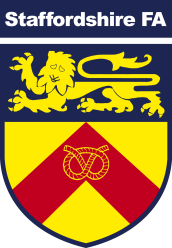 SFA Category of MembershipEARLY BIRDREGULARSenior Clubs (Full FA Members)£70.00£80.00Adult Saturday Clubs (Step 7 and above)£60.00£70.00Adult Saturday Clubs (Below step 7) and Adult Sunday Clubs£30.00£40.00Ladies Clubs£30.00£40.00Youth Clubs£25.00£35.00Girls Clubs£25.00£35.00Team Fee£2.00 per team£2.00Public Liability Insurance (Clubs at Step 7 and below)£0.00£21.00Public Liability Insurance (Clubs at Step 6 and above)£0.00£28.00SFA 2018/2019 Handbook£6.00£6.00TOTAL AMOUNT – Affiliation fee (Select from above)Example: Affiliation for a Youth Club (U10) would be:Youth Club:                                £25.00Team Fee:                                  £  2.00Public Liability Insurance:       £00.00Total:                                          £27.00Please enter the total amount in the box oppositePLEASE BE ADVISED THAT AFTER THE EARLY BIRD PERIOD OF 27TH APRIL 2018 TO 30TH JUNE 2018 ALL CLUB FEES WILL INCREASE BY £10.00.PUBLIC LIABILITY INSURANCE WILL BE CHARGABLE TO CLUBS SUBMITTING THESE FORMS AFTER 31st MAY 2018. 